MEMÒRIA FINAL DE LES PRÀCTIQUES EXTERNESEstudiant 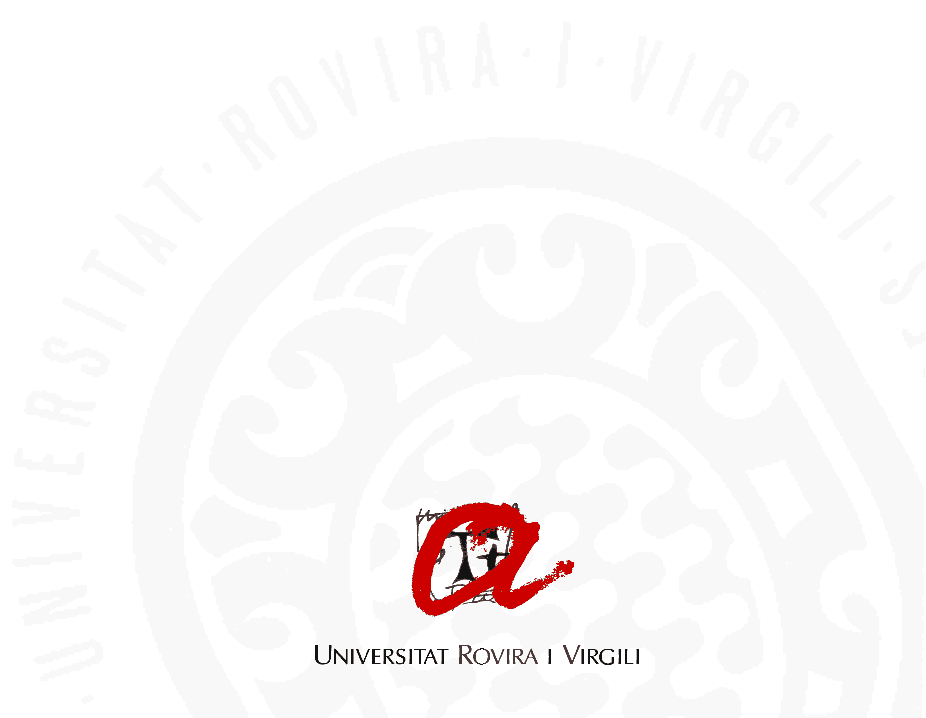 
MEMÒRIA FINAL DE LES PRÀCTIQUES EXTERNES de Servei de Recursos Educatius - URV està subjecte a una llicència de Reconeixement-NoComercial-CompartirIgual 3.0 No adaptada de Creative Commons
Creat a partir d'una obra disponible a www.urv.cat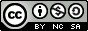 * El nou formulari per al curs 2023-24  actualitza les competències Transversals (codificació B) i Nuclears (codificació C), que queden substituïdes per les competències amb codificació CT indicades a la taula. En cas necessari, es poden ampliar les competències específiques de la titulació (codificació A), però no s’indicaran en cap cas competències amb codificació B o C.Signatura,Tarragona, ___ de _________ de 20__ESTUDIANT QUE FA LES PRÀCTIQUESESTUDIANT QUE FA LES PRÀCTIQUESESTUDIANT QUE FA LES PRÀCTIQUESESTUDIANT QUE FA LES PRÀCTIQUESNom i COGNOMS: Nom i COGNOMS: Nom i COGNOMS: NIF: Data de naixement: Telèfon/s: Adreça electrònica: Adreça electrònica: Ensenyament: Grau d’ArquitecturaEnsenyament: Grau d’ArquitecturaEnsenyament: Grau d’ArquitecturaEnsenyament: Grau d’ArquitecturaDomicili: Domicili: Domicili: Domicili: ENTITAT COL·LABORADORA ENTITAT COL·LABORADORA Tutor/a professional: Tutor/a professional: Càrrec o funcions del tutor/a professional: Càrrec o funcions del tutor/a professional: Telèfon: Adreça electrònica: Persona responsable de la gestió de les pràctiques: Persona responsable de la gestió de les pràctiques: Telèfon: Adreça electrònica: AVALUACIÓ GENERAL DE LES PRÀCTIQUES EXTERNESCOMPETÈNCIES PROFESSIONALS QUE S’HAN DESENVOLUPAT*(Marqueu les que hagin estat seleccionades a l’Annex del conveni de pràctiques externes):Autovaloració(assoliment: 0= baix; 10=alt   CT2. Formular valoracions a partir de la gestió i ús eficient de la informació.  CT3. Resoldre problemes complexos de manera crítica, creativa i innovadora en contextos multidisciplinaris.  CT4. Treballar en equips multidisciplinaris i en contextos complexos.  A45. Aptitud per a la concepció, la pràctica i el desenvolupament de projectes d’execució arquitectònics.  A46. Aptitud per a la concepció, la pràctica i el desenvolupament de projectes urbans.  A49. Aptitud per a intervenir en el patrimoni construït, quant a conservació, restauració i rehabilitació.  A70. Coneixement adequat dels mecanismes de redacció i gestió dels plans urbanístics a qualsevol escala.  Altres (segons el que s’hagi indicat a l’Annex del conveni de pràctiques)MEMÒRIA DESCRIPTIVA DE LES PRÀCTIQUES EXTERNESDescriviu de manera concreta i detallada les tasques, els treballs desenvolupats i els departaments de l’entitat als quals heu estat assignat. Aporteu mostres i imatges de les tasques. Utilitzeu tantes pàgines com calgui. Feu una valoració de la realització d’aquestes tasques, amb una relació dels problemes plantejats i del procediment seguit per a solucionar-los.Identifiqueu les aportacions que, en matèria d’aprenentatge, han suposat les pràctiques. Avalueu de manera general les  pràctiques i feu suggeriments de millora. 